Colours (Bengali - English)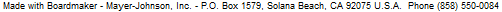 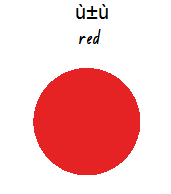 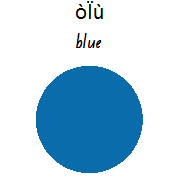 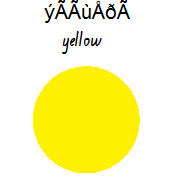 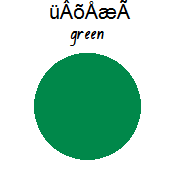 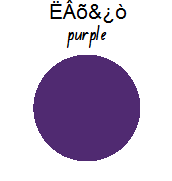 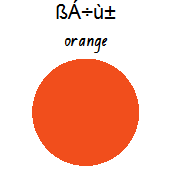 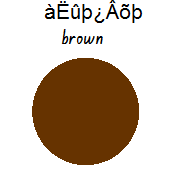 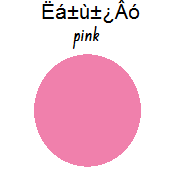 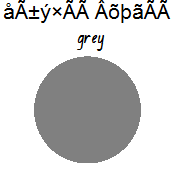 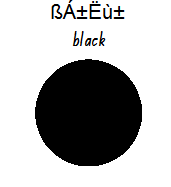 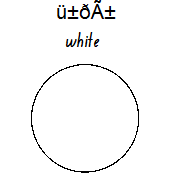 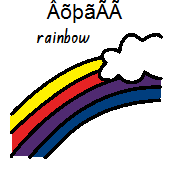 